О проведении инвентаризации дворовых, общественных территорий,  территорий с индивидуальными жилыми застройками на территории МО ГП «Печора» в рамках приоритетного проекта «Формирование комфортной городской среды» на 2018 – 2022 г.»   В соответствии с постановлением Правительства Республики Коми от 28 сентября 2012 г. № 413 «О Государственной программе Республики Коми «Развитие строительства и жилищно – коммунального комплекса, энергосбережение и повышение энергоэффективности»,  постановлением Правительства Республики Коми № 399 от 24.07.2017 года «О внесении изменений в постановление Правительства Республики Коми от 28 сентября 2012 г. № 413 «О Государственной программе Республики Коми «Развитие строительства и жилищно – коммунального комплекса, энергосбережение и повышение энергоэффективности», в целях формирования комфортной городской среды на территории муниципального образования городского поселения «Печора»    		администрация ПОСТАНОВЛЯЕТ:Создать комиссию по проведению инвентаризации дворовых территорий, общественных территорий, определению уровня благоустройства индивидуальных жилых домов и земельных участков, предоставленных для их размещения и утвердить её состав согласно приложению 1.Утвердить регламент работы комиссии по проведению инвентаризации дворовых территорий, общественных территорий, определению уровня благоустройства индивидуальных жилых домов и земельных участков, предоставленных для их размещения в соответствии с Положением, согласно приложению 2.Установить, что при отсутствии предложений от заинтересованных лиц по благоустройству территорий городского поселения «Печора», в муниципальную программу «Формирование комфортной городской среды» включать территории, прошедшие инвентаризацию в установленном порядке и признанными подлежащими к улучшению степени благоустройства. Рекомендовать главам (руководителям администраций) городских и сельских поселений, расположенных на территории муниципального образования муниципального  района «Печора», с численностью населения свыше 1000 человек, разработать и утвердить аналогичное положение о проведении инвентаризации в рамках реализации программы «Формирование комфортной городской среды».Отделу информационно-аналитической работы и общественных связей (Фетисова О. И.) довести информацию о настоящем постановлении до населения через средства массовой информации.Настоящее постановление подлежит размещению на официальном сайте администрации муниципального района «Печора».Настоящее постановление вступает в силу со дня его подписания.    Глава администрации 							          А.М. СоснораПриложение 1к постановлению администрации МР «Печора»от « 15 » сентября 2017 года № 1133Составкомиссии по проведению инвентаризации дворовых территорий, общественных территорий, определению уровня благоустройства индивидуальных жилых домов и земельных участков, предоставленных для их размещенияСоснора Андрей Михайлович - глава администрации МР «Печора», председатель комиссии.Кислицын Сергей Павлович - заместитель главы администрации МР «Печора», заместитель председателя комиссии.	К работе в составе Комиссии привлекаются уполномоченные представители многоквартирных домов и представители управляющих компаний (при обследовании дворовых территорий); представители общественных организаций (по согласованию), в том числе общества инвалидов (при обследовании общественных территорий). Обследование территорий под индивидуальной жилой застройкой производится совместно с собственником (уполномоченным представителем собственника) при безусловном исполнении ст. 25 Конституции РФ. Организационно-техническое обеспечение деятельности Комиссии осуществляется отделом городского хозяйства и благоустройства администрации МР «Печора»._____________________________________________Приложение 2к постановлению администрациимуниципального района «Печора»от « 15 » сентября 2017 года № 1133РЕГЛАМЕНТработы комиссии по проведению инвентаризации дворовых территорий, общественных территорий, определению уровня благоустройства индивидуальных жилых домов и земельных участков, предоставленных для их размещенияЗадачи Комиссии1. Основными задачами Комиссии являются:− оценка состояния уровня благоустройства дворовых территорий для последующего включения в муниципальную программу «Формирование комфортной городской среды»;− оценка состояния уровня благоустройства наиболее посещаемых городских территорий общего пользования для последующего включения в муниципальную программу «Формирование комфортной городской среды»;– оценка состояния уровня благоустройства индивидуальных жилых домов и земельных участков, предоставленных для их размещения для последующего включения в муниципальную программу «Формирование комфортной городской среды»;– определение и принятие решения о необходимости работы по реализации проекта планировки (межевании в составе проекта планировки) или межевания территории городского поселения в границах элемента планировочной структуры красных линий; – выработка иных архитектурно – планировочных решений.Порядок проведения инвентаризацииИнвентаризация дворовых и общественных территорий проводится в соответствии с графиком, утверждаемым председателем Комиссии. К включению в график подлежат все дворовые территории, общественные территории городского поселения «Печора». Территории с индивидуальной жилой застройкой обследуются по заявлению собственника или при выявлении явных нарушений правил благоустройства городского поселения «Печора» при безусловном исполнении ст. 25 Конституции РФ. Инвентаризация так же может осуществляться внепланово, при поступлении обоснованных заявок заинтересованных лиц.Инвентаризация проводится путем натурального обследования членами Комиссии дворовой или общественной территории, территорий с индивидуальной жилой застройкой и расположенных на ней элементов.График обследования всех подлежащих инвентаризации дворовых территорий составляется отделом жилищно – коммунального хозяйства; всех подлежащих инвентаризации общественных территорий составляется отделом городского хозяйства и благоустройства. В графике указывается дата, время и место проведения инвентаризации.Графики проведения инвентаризации подлежат утверждению не позднее 30 сентября 2017 года.По результатам инвентаризации дворовой территории составляется паспорт благоустройства дворовой территорий.По результатам инвентаризации общественной территории составляется паспорт благоустройства общественной территории.По результатам инвентаризации индивидуального жилого дома составляется акт оценки элементов благоустройства индивидуального жилого дома и земельного участка, предоставленного для его размещения на соответствие требованиям правил благоустройства.Оформление паспортов благоустройства дворовых территорий производится отделом жилищно – коммунального хозяйства, общественных территорий и территорий с индивидуальной жилой застройкой – отделом городского хозяйства и благоустройства. Оформление производится по мере исполнения графиков, но не позднее 01 октября 2018 года. Работы по инвентаризации проводятся на основании актуальных данных структурных подразделений администрации, осуществляющих полномочия в области управления муниципальной собственностью, земельными ресурсами, архитектуры и градостроительства, социальной защиты населения, жилищно-коммунального хозяйства.Инвентаризация дворовой территории проводится в отношении многоквартирного дома, расположенного на территории муниципального образования, при условии, что дом не включен в государственные и (или) муниципальные программы, предусматривающие мероприятия по переселению и сносу многоквартирного дома.Новый паспорт дворовой территории разрабатывается в случае образования новой дворовой территории, разделения существующей дворовой территории на несколько дворовых территорий, объединения нескольких дворовых территорий, а также в случае отсутствия утвержденного паспорта на дворовую территорию. Во всех остальных случаях проводится актуализация существующего паспорта.Новый паспорт общественной территории разрабатывается в случае образования новой общественной территории, а также в случае отсутствия утвержденного паспорта на общественную территорию. Во всех остальных случаях проводится актуализация существующего паспорта.При составлении паспортов, актов оценки, а так же при организации непосредственной деятельности по инвентаризации, руководствоваться приложением № 3 к постановлению Правительства Республики Коми № 399 от 24.07.2017 года «О внесении изменений в постановление Правительства Республики Коми от 28 сентября 2012 г. № 413 «О Государственной программе Республики Коми «Развитие строительства и жилищно-коммунального комплекса, энергосбережение и повышение энергоэффективности»._____________________________________________________________________АДМИНИСТРАЦИЯ МУНИЦИПАЛЬНОГО РАЙОНА «ПЕЧОРА»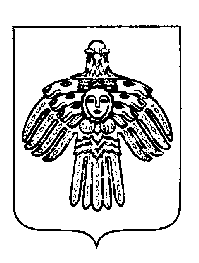 «ПЕЧОРА»МУНИЦИПАЛЬНÖЙ                   РАЙОНСА АДМИНИСТРАЦИЯПОСТАНОВЛЕНИЕШУÖМПОСТАНОВЛЕНИЕШУÖМПОСТАНОВЛЕНИЕШУÖМ« 15  »   сентября   2017 г.г. Печора, Республика Коми                               № 1133Секретарь комиссии при проведении инвентаризации дворовых территорий.Секретарь комиссии при проведении инвентаризации общественных территорий, определении уровня благоустройства индивидуальных жилых домов и земельных участков, предоставленных для их размещения- Павлова Алина Андреевна – инженер эколог отдела жилищно – коммунального хозяйства.- Чупрова Ольга Владимировна – главный специалист отдела городского хозяйства и благоустройства.Члены комиссии при проведении инвентаризации дворовых территорий.Члены комиссии при проведении инвентаризации общественных территорий, определении уровня благоустройства индивидуальных жилых домов и земельных участков, предоставленных для их размещения.- Смирнова Елена Юрьевна - заведующий отделом жилищно-коммунального хозяйства администрации МР «Печора»; - Близнюк Ирина Сергеевна – заведующий отделом – главный архитектор отдела архитектуры и градостроительства администрации МР «Печора»;- Садовский Алексей Викторович – заместитель директора МКУ «УКС».- Антоненко Сергей Юрьевич – заведующий отделом городского хозяйства и благоустройства администрации МР «Печора»;- Селиванова Анастасия Ивановна – заместитель главного архитектора отдела архитектуры и градостроительства администрации МР «Печора»;- Садовский Алексей Викторович – заместитель директора МКУ «УКС».